Pielikums Priekules novada pašvaldības domes29.09.2016.lēmumam (prot.Nr.16,31.)Zemes vienības un ēkas nosaukums : “ Zītari” , Priekules pag., Priekules nov. Kadastra apzīmējums: 6482 003 0096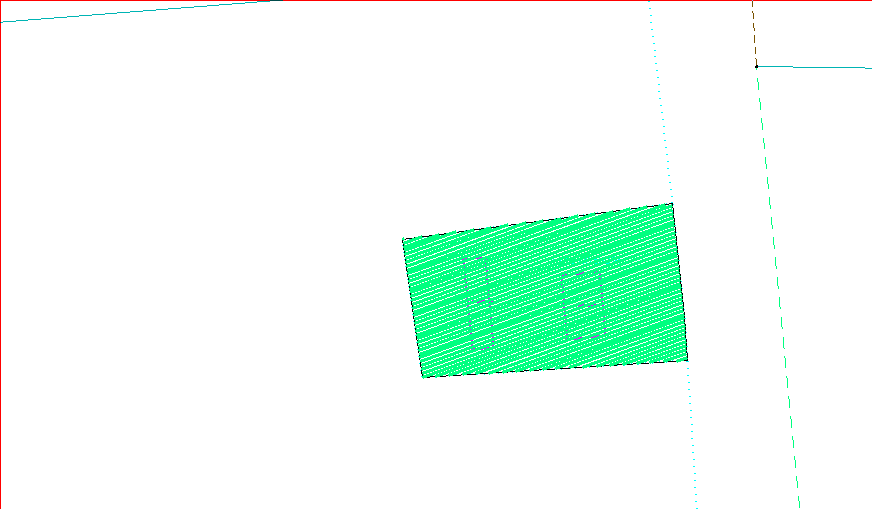 Sagatavoja nekustamo īpašumu speciāliste V.Rubeze
